LEGGI REGIONALI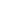 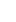 LEGGE REGIONALE 29 marzo 2016, n. 5 - "Approvazione debiti fuori bilancio ai sensi dell'articolo 73 del decreto legislativo 23 giugno 2011, n. 118 (Disposizioni in materia di armonizzazione dei sistemi contabili e degli schemi di bilancio delle Regioni, degli enti locali e dei loro organismi, a norma degli articoli 1 e 2 della legge 5 maggio 2009, n. 42) come modificato dal decreto legislativo 10 agosto 2014, n. 126 (Disposizioni integrative e correttive del decreto legislativo 23 giugno 2011, n. 118, recante disposizioni in materia di armonizzazione dei sistemi contabili e degli schemi di bilancio delle Regioni, degli enti locali e dei loro organismi, a norma degli articoli 1 e 2 della legge 5 maggio 2009, n. 42)" 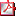  REGOLAMENTI REGIONALI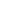 
REGOLAMENTO REGIONALE 29 marzo 2016, n. 2. "Regolamento di attuazione dell'articolo 9 della legge regionale 14 ottobre 2015, n. 11 (Misure urgenti per semplificare, razionalizzare e rendere più efficiente l'apparato amministrativo, migliorare i servizi ai cittadini e favorire l'attività di impresa. Legge annuale di semplificazione 2015)." ESITI DI GARA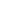 COMUNE DI NAPOLI - Esito di Gara - Manutenzione ordinaria (anni 2015-2016) e manutenzione straordinaria (anni 2014-2015-2016) degli impianti elevatori ricadenti nell'ambito della Municipalità 6. 